   ПРОЕКТ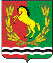 											       АДМИНИСТРАЦИЯ МУНИЦИПАЛЬНОГО ОБРАЗОВАНИЯ МОЧЕГАЕВСКИЙ СЕЛЬСОВЕТ  АСЕКЕЕВСКОГО  РАЙОНА  ОРЕНБУРГСКОЙ  ОБЛАСТИ ПОСТАНОВЛЕНИЕ ----------                      село Мочегай                                                 № -----О выявлении правообладателяранее учтенного земельного  участка с кадастровым номером 56:05:1302001:49 В соответствии со статьей 69.1 Федерального закона от 13 июля 2015 года №218-ФЗ "О государственной регистрации недвижимости" администрация муниципального образования Мочегаевский сельсовет  ПОСТАНОВЛЯЕТ:1. В отношении земельного участка с кадастровым номером56:05:1302001:49 по адресу: Оренбургская область Асекеевский район село Каменные Ключи улица Садовая, 50   в качестве его правообладателя,  владеющего данным земельным участком на основании ответа нотариуса регистрационная запись № 356 от 17.05.2023 года   выявлен  Ведёхин Анатолий Викторович.Глава муниципального образования                                                        Ю.Е.ПереседовИНФОРМАЦИОННОЕ СООБЩЕНИЕ В соответствии со статьей 69.1 Федерального закона от 13.07.2015г. №218-ФЗ "О государственной регистрации недвижимости" Ведёхин Анатолий Викторович, либо иное заинтересованное лицо вправе представить в письменной форме или в форме электронного документа (электронного образа документа) возражения относительно сведений о правообладателе ранее учтенного объекта недвижимости, указанных в ПРОЕКТЕ Постановления, с приложением обосновывающих такие возражения документов (электронных образов таких документов) (при их наличии), свидетельствующих о том, что такое лицо не является правообладателем указанного объекта недвижимости, в течение тридцати дней со дня получения указанным лицом проекта решения.При отсутствии возражения относительно сведений о правообладателе ранее учтенного объекта недвижимости, указанных в ПРОЕКТЕ Постановления, по истечении сорока пяти дней со дня получения Ведёхин Анатолий Викторович  указанного Проекта, администрацией муниципального образования Мочегаевский сельсовет будет принято решение о выявлении как Ведёхина Анатолия Викторовича правообладателя ранее учтенного объекта недвижимости с кадастровым номером 56:05:1302001:49.